EGE ÜNİVERSİTESİ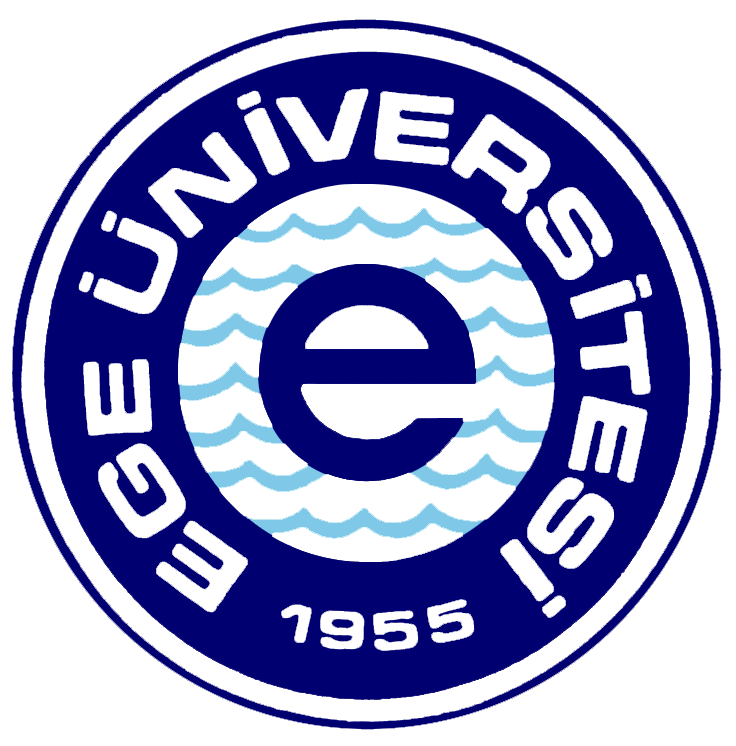 ULUSLARARASI İLİŞKİLER KOORDİNATÖRLÜĞÜerasmus@mail.ege.edu.trULUSLARARASI İLİŞKİLER KOORDİNATÖRÜDoç. Dr. Özlem TUNCAYozlem.tuncay@ege.edu.tr ECTS KOORDİNATÖRÜProf. Dr. Süheyda ATALAYsuheyda.atalay@ege.edu.tr,,FAKÜLTE/BÖLÜMKOORDİNATÖRE-MAIL ADRESİDAHİLİDİŞ HEKİMLİĞİ FAKÜLTESİProf. Dr. Nurcan BUDUNELİnurcanbuduneli@yahoo.com nurcan.buduneli@ege.edu.tr 4556 - 2882ECZACILIK FAKÜLTESİProf. Dr. Işık ÖZGÜNEYisik.ozguney@ege.edu.tr isik.ozguney@gmail.com 3139EDEBİYAT FAKÜLTESİProf. Dr. Gül GÜRTEKİN DEMİRgul.demir@ege.edu.tr 2217Alman Dili ve EdebiyatıDoç. Dr. Yücel AKSAN yucelaksan@yahoo.de  3928Ar. Gör. Hatice Deniz CANOĞLUhatice.deniz.canoglu@ege.edu.tr hdcanoglu@gmail.com 1670Amerikan Kültürü ve EdebiyatıYrd. Doç. Dr. Melis MÜLAZIMOĞLU ERKALmeliserkal@yahoo.com 3925Arkeoloji Doç. Dr. Hüseyin CEVİZOĞLUhuseyin.cevizoglu@ege.edu.tr 1348Doç. Dr. Çiler ÇİLİNGİROĞLU ÜNLÜSOYcilingirogluciler@hotmail.com 3931Coğrafya Dr. Öğr. Üyesi İlkay SÜDAŞilkay.sudas@ege.edu.tr 3922Ar. Gör. Ersin DEMİRersindemir0@gmail.com 3940Felsefe Yrd. Doç. Dr. Özgür SOYSALozgursoys@gmail.com1957Ar. Gör. Galipcan ALTINKAYAgalipcanaltinkaya@gmail.com 1957İngiliz Dili ve EdebiyatıYrd. Doç. Dr. Önder ÇETİNonder.cetin@ege.edu.tr 5086Ar. Gör. Fatma Gamze ERKANf.gamze.erkan@gmail.com   3086Mütercim Tercümanlık (Alm)Yrd. Doç. Dr. Dilek ALTINKAYA NERGİSdilek.altinkaya.nergis@ege.edu.tr nergis1999@yahoo.com 1834Araş. Gör. Özlem Kahyalarozlemkahyalar@gmail.com  1985Mütercim Tercümanlık (İng)Ör. Gör. Kerem DEMİRTAŞkerem_demirtas@hotmail.com 2974Psikoloji Doç. Dr. Aysun DOĞANaysun.dogan@ege.edu.tr 19875075Uzm. Psk. Gülin KAÇAgulin.kaca@ege.edu.tr 5047Sanat TarihiÖr. Gör. Dr. Barış EROĞLUbariseroglu@gmail.com baris.eroglu@ege.edu.tr 2086Ar. Gör. Turgay POLATpolatturgay87@gmail.com 3927SosyolojiDr. Öğr. Üyesi Pelin ÖNDER EROLpelinondertr@yahoo.com  1676Tarih Ar. Gör. Dr. Murat TOZANtozan.murat@gmail.com 5071Araş. Gör. Elif C. NELSON KELEŞelif.nelson.keles@ege.edu.tr 2961Türk Dili ve Edebiyatı Yrd. Doç. Dr. Şükrü Fatih ÜLKEN sukru.fatih.ulken@ege.edu.tr 3076EĞİTİM FAKÜLTESİ Prof. Dr. Merih BENDERmerihtekinbender@gmail.com 3788Bilgisayar ve Öğretim Teknolojileri Eğitimi Yrd. Doç. Dr. Fırat SARSARfirat.sarsar@ege.edu.tr 3146 Eğitim Bilimleri Yrd. Doç. Dr. Serkan DENİZLİserkan.denizli@ege.edu.tr 3151Güzel Sanatlar EğitimiProf. Dr. Merih BENDERmerihtekinbender@gmail.com 3788Matematik ve Fen Bilimleri EğitimiDoç. Dr. Esin PEKMEZesin.pekmez@ege.edu.tr 5045Özel Eğitim Dr. Ör. Gör. Avşar ARDIÇ  avsar.ardic@ege.edu.tr4161Türkçe ve Sosyal Bilimler Eğitimi Yrd. Doç. Dr. Hülya GÖLGESİZ GEDİKLERhulya.golgesiz.gedikler@ege.edu.tr 3789Temel Eğitim Yrd. Doç. Dr. Belgin ARSLAN CANSEVER belgin.arslan.cansever@ege.edu.tr 3156FEN FAKÜLTESİ Prof. Dr. Bayram ŞAHİNbayram.sahin@ege.edu.tr 2302Astronomi ve Uzay BilimleriProf. Dr. Can Battal KILINÇcan.kilic@ege.edu.tr 1741Dr. Öğr. Üyesi Dicle ZENGİN ÇAMURDANdicle.zengincamurdan@ege.edu.tr 2232BiyokimyaDoç. Dr. Alper AKKAYAalper.akkaya@ege.edu.tr 2367Doç. Dr. Funda KARTALfunda.kartal@ege.edu.tr 5487Biyoloji Doç. Dr. Ayhan ŞENKARDEŞLERayhan.senkardesler@ege.edu.tr 2449Dr. Öğr. Üyesi Barış UZİLDAYbaris.uzilday@ege.edu.tr 1781FizikDoç. Dr. Cemal PARLAK cemal.parlak@ege.edu.tr 2383Dr. Öğr. Üyesi Hümeyra ÖRÜCÜhumeyra.orucu@ege.edu.tr 2381 İstatistik Dr. Öğr. Üyesi Funda İŞÇİOĞLUfunda.iscioglu@ege.edu.tr 1723Dr. Öğr. Üyesi Burcu AYTAÇOĞLUburcu.aytacoglu@ege.edu.tr 5409Kimya Prof. Dr. Jale YANIKjale.yanik@ege.edu.tr 2386Doç. Dr. Yeliz YILDIRIM yeliz.yildirim@ege.edu.tr 2352Matematik Doç. Dr. Çağrı DEMİRcagri.demir@ege.edu.tr 2265Yrd. Doç. Dr. Elgin KILIÇelgin.kilic@ege.edu.tr 1743 GÜZEL SANALAR, TASARIM ve MİMARLIK FAKÜLTESİDoç. Dr. Emine Özle ATAMANozlem.ataman@ege.edu.tr 2500Dr. Öğr. Üyesi Eda ER ÖZDENeda.er@ege.edu.tr 2271Görsel İletişim Tasarımı Dr. Öğr. Üyesi Onur Okan AKŞİTonur.okan.aksit@ege.edu.tr 3752Dr. Öğr. Üyesi Eda ER ÖZDENeda.er@ege.edu.tr 2271HEMŞİRELİK FAKÜLTESİProf. Dr. Meryem YAVUZ VAN GIERSBERGENmeryem.yavuz@ege.edu.trmeryem33@yahoo.com  5537İKTİSADİ ve İDARİ BİLİMLER FAKÜLTESİProf. Dr. Metin KARADAĞmetin.karadag@ege.edu.tr 18104004İktisat Prof. Dr. Fatih SAYGILIfatih.saygili@ege.edu.tr 1824Ar. Gör. Begüm YURTERİ KÖSEDAĞLIbegum.yurteri@ege.edu.tr 5307Ar. Gör. Gülçin GÜREL GÜNALgulcin.gurel@ege.edu.tr 5299İşletmeProf. Dr. Ayla ÖZHAN DEDEOĞLUayla.dedeoglu@ege.edu.tr 1960Ar. Gör. Ceren Deniz TATARLAR ceren.tatarlar@ege.edu.tr 5480Ar. Gör. Özgür BABACANozgur.babacan@ege.edu.tr 5254Ezgi KABASAKAL ezgi.kabasakal@ege.edu.tr 2279Uluslararası İlişkilerYrd. Doç. Dr. Zerrin Ayşe ÖZTÜRKzerrin.ayse.ozturk@ege.edu.tr 3058Ar. Gör. Tülay GÜLtulay.gul@ege.edu.tr 1691Ar. Gör. Zeynep Selin Balcızeynep.selin.baci@ege.edu.tr 1691İLETİŞİM FAKÜLTESİ Prof. Dr. Z. Beril AKINCI VURALz.beril.akinci@ege.edu.tr 1630 GazetecilikDoç. Dr. Şadiye DENİZsadiye.deniz@ege.edu.tr 3763Yrd. Doç. Dr. Aslı ELGÜNasli.elgun@ege.edu.tr 3764Ar. Gör. Dr. Petek DURGEÇpetek.durgec@ege.edu.tr 2227Halkla İlişkiler ve TanıtımProf. Dr. Mine SARANmine.saran@ege.edu.tr 1651Ar. Gör. Deniz MADENdeniz.maden@ege.edu.tr 2214Ar. Gör. Selma Didem ÖZŞENLERselma.didem.ozsenler@ege.edu.tr 4843Radyo-Televizyon-SinemaDoç. Dr. İlknur GÜRSESilknur.gurses@ege.edu.tr3759Yrd. Doç. Dr. Aslı FAVAROasli.favaro@ege.edu.tr 3746Reklamcılık Doç. Dr. E. Özen OKAT ÖZDEMozen.okat@ege.edu.tr 3747Ar. Gör. Selçuk BAZARCIselcuk.bazarci@hotmail.com 3761 MÜHENDİSLİK FAKÜLTESİ Prof. Dr. Süheyda ATALAYsuheyda.atalay@ege.edu.tr 2750Bilgisayar MühendisliğiProf. Dr. N. Yasemin TOPALOĞLUyasemin.topaloglu@ege.edu.tr 2591Yrd. Doç. Dr. Ahmet EGESOYahmet.egesoy@ege.edu.tr 5334BiyomühendislikProf. Dr. Meltem CONK DALAYmeltemconkdalay@gmail.com 5830Deri MühendisliğiDoç. Dr. Candaş ADIGÜZEL ZENGİNZENGİNcandas.adiguzel@ege.edu.tr 2644Elektrik-Elektronik MühendisliğiDoç. Dr. Cem CİVELEKcem.civelek@ege.edu.tr 1663Ar. Gör. Dr. İsmail IRMAKÇIismail.irmakci@ege.edu.tr 0542Gıda MühendisliğiProf. Dr. Fatma Meltem SERDAROĞLUmeltem.serdaroglu@ege.edu.tr 1314Doç. Dr. Seher KUMCUOĞLUseher.kumcuoglu@ege.edu.tr 3001İnşaat MühendisliğiDoç. Dr. Ninel ALVERninel.alver@ege.edu.tr 5175Kimya MühendisliğiProf. Dr. Süheyda ATALAYsuheyda.atalay@ege.edu.tr 2920Doç. Dr. Gülin ERSÖZgulin.ersoz@ege.edu.tr 2286
/2277 SekreterlikMakine MühendisliğiProf. Dr. Aydoğan ÖZDAMARaydoganozdamar@hotmail.com 5127Tekstil MühendisliğiDoç. Dr. Güldemet BAŞALguldemet.basal@ege.edu.tr 1596SAĞLIK BİLİMLERİ FAKÜLTESİ Doç. Dr. Hafize ÖZTÜRK CAN hafize.ozturk@ege.edu.tr 3381Doç. Dr. Nazan TUNA ORAN nazan.oran@ege.edu.tr 5032SPOR BİLİMLERİ FAKÜLTESİMehmet Zeki ÖZKOLzeki.ozkol@gmail.com 4480Spor Yöneticiliği Volkan UNUTMAZ volkan.unutmaz@ege.edu.tr 1578Beden Eğitimi ve Spor ÖğretmenliğiMustafa ENGÜRmengur@gmail.com 4146Antrenörlük EğitimiÖzgür ÖZKAYA ozozkaya@gmail.com 3088SU ÜRÜNLERİ FAKÜLTESİDoç. Dr. Mehmet Tolga DİNÇERtolga.dincer@ege.edu.tr 5229TIP FAKÜLTESİProf. Dr. Sibel GÖKSELsibel.goksel@ege.edu.tr 4220Prof. Dr. Rüçhan SERTÖZruchan.sertoz@ege.edu.tr 3023ZİRAAT FAKÜLTESİ Prof. Dr. Fazilet ALAYUNTfazilet.alayunt@ege.edu.tr 1500Bahçe Bitkileri Doç. Dr. M. Kadri BOZOKALFAmehmet.kadri.bozokalfa@ege.edu.tr 2624Doç. Dr. Kamer Betül ÖZERbetul.sintra@gmail.com 2631Bitki KorumaProf. Dr. Ferit TURANLIferit.turanli@ege.edu.tr 2428Prof. Dr. Hatice ÖZAKTANhatice.ozaktan@ege.edu.tr 1410Süt Teknolojisi Doç. Dr. Gülfem ÜNALgulfem.unal@ege.edu.tr 2732Ar. Gör. Dr. Elif ÖZERelif.ozer@ege.edu.tr 4469Peyzaj Mimarlığı Prof. Dr. Adnan KAPLANadnankaplan@gmail.com 1419Prof. Dr. Şerif HEPCANserifhepcan@yahoo.com 3098Tarım Ekonomisi Doç. Dr. Özlem KARAHAN UYSALouysal4@gmail.com 2972Ar. Gör. Dr. Duygu TOSUNduygutosun@gmail.com 4443Tarım Makinaları ve Teknolojileri MühendisliğiProf. Dr. Adnan DEĞİRMENCİOĞLUadnan.degirmencioglu@ege.edu.tr 2848Ar. Gör. Dr. İkbal AYGÜNikbal.aygun@ege.edu.tr 2916Tarımsal Yapılar ve Sulama Doç. Dr. Yasemin Senem KUKUL KURTTAŞsenem.kukul@ege.edu.tr 1656Ar. Gör. Dr. Emrah ÖZÇAKALemrah.ozcakal@ege.edu.tr 2639Tarla Bitkileri Doç. Dr. M. Özgür TATARozgur.tatar@ege.edu.tr 2689Doç. Dr. Fatma AYKUT TONKfatma.aykut@ege.edu.tr 2252Toprak Bilimi ve Bitki Besleme Yrd. Doç. Dr. Hakan ÇAKICIhakan.cakici@ege.edu.tr 2682Dr. Bihter ÇOLAK ESETLİLİbihter.colak@ege.edu.tr bihtercolak@gmail.com 2652Zootekni Prof. Dr. Sezen ÖZKAN sezen.ozkan@ege.edu.tr 1392Doç. Dr. Muazzez CÖMERT ACARmuazzez.comert@ege.edu.tr 4464 ENSTİTÜKOORDİNATÖRE-MAIL ADRESİDAHİLİ FEN BİLİMLERİ ENSTİTÜSÜBiyoteknolojiProf. Dr. Aynur GÜRELaynurgurel@gmail.com 5827Ar. Gör. Dr. Tuğba KESKİN GÜNDOĞDUkeskin.tugba@gmail.com 5836Malzeme Bilimi ve MühendisliğiDoç. Dr. Hüseyin Ata KARAVANAhuseyin.ata.karavana@ege.edu.tr 4405Tohumluk Bilimi ve TeknolojisiProf. Dr. Hülya İLBİhulyailbi@gmail.com hulya.ilbi@ege.edu.tr 2621-2623Doç. Dr. Birsen ÇAKIR AYDEMİRbirsen.cakir@ege.edu.tr 2621Astronomi ve Uzay Bilimleri Dicle ZENGİN ÇAMURDANdicle.zengincamurdan@ege.edu.tr2232Can BATTAL KILINÇcan.kilinc@ege.edu.tr1741NÜKLEER BİLİMLER ENSTİTÜSÜProf. Dr. Perihan ÜNAKperihan.unak@gmail.com perihan.unak@ege.edu.tr 3444Doç. Dr. Süleyman İNANinansuleyman@gmail.com suleyman.inan@ege.edu.tr 3438TÜRK DÜNYASI ARAŞTIRMALARI ENSTİTÜSÜYrd. Doç. Dr. Abdullah ÜSTÜNabdullah.ustun@ege.edu.tr 2096-152Yrd. Doç. Dr. Aygül UÇAR aygul.ucar@ege.edu.tr 2096-127ULUSLARARASI BİLGİSAYAR ENSTİTÜSÜDoç. Dr. Orhan DAĞDEVİRENorhan.dagdeviren@ege.edu.tr 3235Yrd. Doç. Dr. İlker KOCABAŞilker.kocabas@ege.edu.tr 3229YÜKSEKOKUL KOORDİNATÖRE-MAIL ADRESİDAHİLİ ÇEŞME TURİZM ve OTELCİLİK YÜKSEKOKULUKonaklama İşletmeciliğiProf. Dr. Adnan TÜRKSOYadnantursoy@yahoo.com 7500Ar. Gör. M. Alper NİSARİalpernisari@gmail.com 7514Seyahat İşletmeciliğiÖr. Gör. Dr. Selcen Seda TÜRKSOYselcen.seda.turksoy@ege.edu.tr 7529Ar. Gör. Samet Can CURKANcancurkan@windowslive.com 7514Turizm RehberliğiDoç. Dr. Serap ÖZDÖL KUTLUserap.ozdol.kutlu@ege.edu.tr 7529Ör. Gör. Sinan KURTsinankurt79@gmail.com 7517 DEVLET TÜRK MUSİKİSİ KONSERVATUARIYrd. Doç. Dr. Esin de THORPE MILLARDesinkaleli@gmail.com 2944-149Ar. Gör. Hande Devrim KÜÇÜKEBEhdkucukebe@gmail.com 13782944-150İZMİR ATATÜRK SAĞLIK YÜKSEKOKULUDoç. Dr. Hafize ÖZTÜRK CAN hafize.ozturk@ege.edu.tr 3381Doç. Dr. Nazan TUNA ORAN nazan.oran@ege.edu.tr 5032ARAŞTIRMA ve UYGULMA MERKEZİKOORDİNATÖRE-MAIL ADRESİDAHİLİ ÇEVRE BİLİMLERİ AUM. S. Tuğçe DAĞLIOĞLUtugce.daglioglu@ege.edu.tr 5385Rahmi Çevikrahmi.ce@hotmail.com 5105